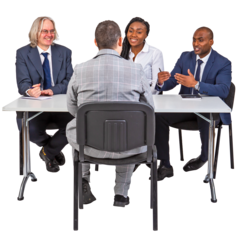 The InterviewThe people interviewing you are called the Panel. Each of the panel will introduce themselves. They will tell you what their job is. They will do their best to put you at ease. 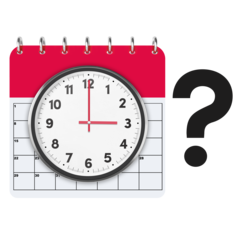 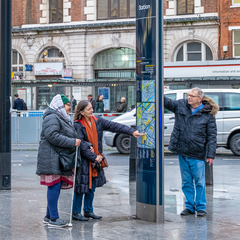 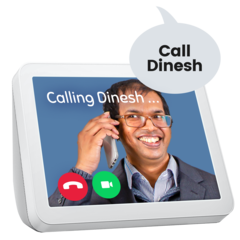 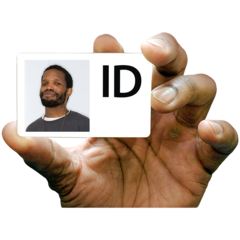 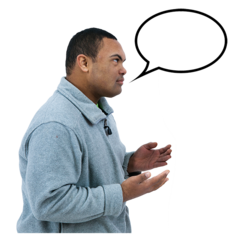 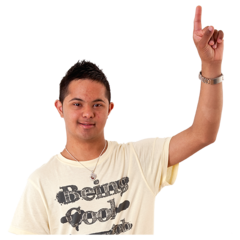 Tips for interviewMake sure you have time to get to the interviewTry to arrive 10 minutes earlyDo a trial run before the day of your interview. This helps you to know where you are goingIf your interview is online make sure you have a quiet place to do itIf it is a face-to-face interview bring proof of identity and qualificationsDo not panic – if you do not understand something ask for an explanationAsk questions about anything you want to know more about or understand